Name: _________________________________ Datum:___________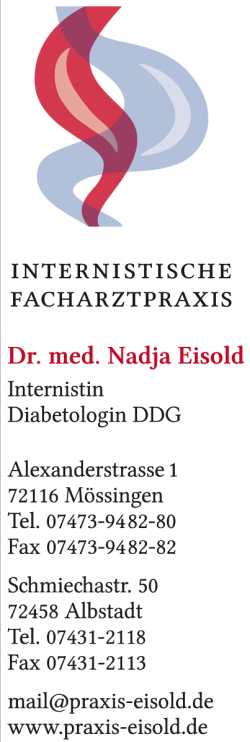 Standardisierte Durchführung eines 75g-Traubenzucker-BelastungstestsAn den Tagen vor dem Test ernähren Sie sich bitte so, wie Sie esauch sonst gewohnt sind. Verzichten Sie nicht auf z.B. Kuchen, Obst und Säfte. Wenn Sie krank sind zB. grippaler Infekt, besonders schlecht geschlafen haben, Antibiotika oder Cortison-Präparate einnehmen, muss der Test verschoben werden, da die Aussage dann verfälscht wird. Rufen Sie uns einfach an und verschieben Sie den Termin. Am Vorabend der Untersuchung bleiben Sie bitte ab 22 Uhr nüchtern. Bittedanach nicht mehr essen und trinken ( erlaubt ist lediglich Mineralwasser, Leitungswasser) bitte nicht rauchen, kein Kaugummi, keine Bonbons.Am Untersuchungsmorgen nach dem Aufstehen bitte ebenfalls keine Getränke( Ausnahmen siehe oben ) nicht essen, nicht rauchen. kein Kaugummi, keine Bonbons. Erlaubt sind 1-2 Glas Leitungswasser.Nach der ersten Blutentnahme aus der Vene beginnt die Untersuchung mit demTrinken von 75 Gramm Traubenzucker, aufgelöst in 300 ml kaltem Wasser. Diese Lösung  sollte innerhalb von 3-5 Minuten schluckweise getrunken werden. Wenn Sie kürzer als 3 Minuten oder länger als 5 Minuten trinken, wird mit hoher Sicherheit das Ergebnis verfälscht.Nach 1 Stunde (Schwangere) und nach 2 Stunden (alle Patienten) wird dann erneut am Arm Blut abgenommen. Kapilläre Blutentnahmen zur Durchführung eines OGTT sind nicht mehr zulässig ! Während der Wartezeiten dürfen Sie die Praxis nicht verlassen , da bei körperlicher Anstrengung/Aufregung/Aktivität  der Test ein falsches Ergebnis zeigt.Bitte melden Sie sich selbständig genau 60 bzw 120 Minuten nach dem Trinken der Lösung wieder in unserem Labor!  Die Zeit „läuft“ , nachdem die Traubenzuckerlösung vollständig getrunken wurde. Unseren Patientinnen nach Schwangerschaftsdiabetes empfehlen wir, Ihr Kind für die Untersuchungszeit in sicherer Obhut zu lassen und ein Buch /Entspannungsmusik mit Kopfhörer mitzubringen. Bitte bringen Sie auch Ihren Mutterpass mit. Normalwerte (alle Werte beziehen sich auf Messung im venösen Plasma) Für Schwangere gelten andere Normalwerte: (alle Werte beziehen sich auf Messung im venösen Plasma) UhrzeitBZ NormalIFG/IGTDiabetesNüchtern< 100 100-125   IFG≥ 126  DM120 Min.< 140 140-199   IGT≥ 200  DMUhrzeitBZ NormalGestationsdiabetesDiabetesNüchtern< 9292-125  GDM≥ 126  DM60   Min.< 180 ≥ 180     GDM120 Min.< 155 155-199 GDM≥ 200  DM